Western Regional Partnership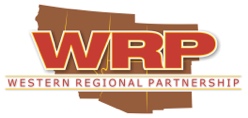 June 2021 UpdatesWRP sends out monthly updates on agency efforts relevant to the WRP Mission.  This includes publicly available information from WRP Partners and agency news releases, etc. to assist to create greater awareness of current WRP Partner actions.  If you have any updates you would like to share, please email that information to amyduffy@westernregionalpartnership.org.   In this edition of WRP Monthly updates:WRP UpdatesDeep-dive calls, in support of current WRP Priority on Building Resilience, are being held with subject matter experts on resilient energy infrastructure, resiliency of airspace, disaster mitigation and water security. Other webinar and Committee calls are in process of being confirmed; details forthcoming. Upcoming WRP Activities (please contact amyduffy@westernregionalpartnership.org for more information):July 22: WRP SC Call with Committee Co-Chairs and GIS LiaisonsJuly 23: WRP Resiliency of Airspace call to more fully scope Gap 1: Ensuring the military has sufficient airspace to meet DoD readiness requirements July 27: WRP Resiliency of Airspace call to more fully scope Gap 2: Integration of UAS into the NASJuly 30: WRP Tribal Engagement Temporary Working Group CallPast WRP Webinars:May 12: Water Security Data webinar: https://bah16f18.adobeconnect.com/px7wl4lktpew/February 4th Water Resource Management Strategies Webinar: https://bah16f18.adobeconnect.com/paaydnqwd88p/December 14: Water Security Policy Planning and Implementation Webinar: https://bah16f18.adobeconnect.com/p40giu27h4yq/ December 8: Western Regional Partnership (WRP) webinar featuring Tribal Resilient Energy InfrastructureOct 15: Fort Huachuca Sentinel Landscape/Partnership Water Efforts Webinar: https://bah16f18.adobeconnect.com/pghxl2u51kw2/ Oct 22: Collaborative Tools for Resolving Water Disputes Webinar: https://bah16f18.adobeconnect.com/p2xo9dnevhuc/June 11: Resiliency of Airspace Webinar: https://bah16f18.adobeconnect.com/pu2gu1ldj21e/June 12: WRP’s June 12th webinar on Disaster Mitigation: https://bah16f18.adobeconnect.com/pq9huy66zgwm/ EnergyFederal Updates U.S. Administration Sets Stage for Offshore Floating Wind TurbinesFERCStates, Transmission Providers May Enter Into Voluntary Agreements, FERC SaysFERC, NARUC to Establish Joint Federal-State Task Force on Electric TransmissionDOEThe drop in U.S. fossil fuel consumption — the largest annual decline since at least 1949 — brought total consumption down to its lowest level since 1991, EIA said in a research note DOE Welcomes New Biden-Harris Appointees"Energy Efficiency and Renewable Energy Resources for State and Local Leaders" provides an overview of new and high-impact energy efficiency and renewable energy resources for states, local governments, and K–12 school districts.What We Know—and Do Not Know—About Achieving a National-Scale 100% Renewable Electric GridU.S. Department of Energy Announces $14.5 Million to Accelerate Deployment of Geothermal ElectricityPartnerships Amplify Velocity of Offshore Wind Innovation Collaboration Increases Reach and Impact of NREL R&DSecretary Granholm Launches Energy Earthshots Initiative to Accelerate Breakthroughs Toward a Net-Zero EconomyDOIOil and Gas:  Interior Should Strengthen Management of Key Data Systems Used to Oversee Development on Federal Lands GAO-21-209, May 27President Biden’s Budget Invests $2.8 Billion to Support Economies, Outdoor Recreation and Access to Public LandsDOI-BLMBLM to host public meetings for SunZia Southwest Transmission ProjectNotice of Intent To Prepare an Environmental Impact Statement and Resource Management Plan Amendments for the SunZia Southwest Transmission Project, New Mexico Submit written comments online at the Project’s ePlanning site: https://eplanning.blm.gov/eplanning-ui/project/2011785/510  Please submit comments by July 6, 2021.BLM seeks public input on geothermal lease sale parcels in Southwestern UtahRenewable energy generated on BLM-managed public land comes online to power resorts in Las VegasState UpdatesCA:Amid Extreme Heat Wave Stressing Energy Grids Across Western U.S., Governor Newsom Acts to Increase Energy Capacity  California Energy Commission’s (CEC) quarterly e-newsletter. Issue 134, April - June 2021CEC announced the release of its latest annual report on the Electric Program Investment Charge program highlighting how public-interest research is helping California meet its goal of decarbonizing the electrical system by 2045 and supporting technologies that help address the effects of climate change. A summary is available here. For more information here.Report Shows California Needs 1.2 Million Electric Vehicle Chargers by 2030  For details on the report, view the full report.NV: Governor Sisolak signs legislation to create thousands of jobs, invest in Nevada’s New Energy EconomyPUCN report summarizes investigation of electric capacity constraints resulting from 2020 heat wave. The full report approved on June 15 is included in the order filed in Docket No. 20-08014 and is available on the PUCN website: puc.nv.gov. From the top navigational bar on the home page, select Dockets, followed by Investigation and Rulemaking Dockets. Scroll to Docket No. 20-08014 and click View.Nevada passes clean energy bill requiring state to join RTO, accelerating $2B transmission projectTribal UpdatesBIA Issues Final EIS for Moapa Band’s Proposed Southern Bighorn Solar ProjectBIA Announces Over $6.5 Million in Energy and Mineral Development Grants Awarded to 34 Tribes and Alaska Native CorporationsRegionalTexas Power Companies Are Remotely Raising Temperatures on Residents' Smart ThermostatsTC Energy, the developer of the long-contested Keystone XL oil pipeline, is pulling the plug on the project, the company announced after Josh first reported the decision yesterday afternoon.Initial capacity allocation process begins for interregional TransWest Express Transmission Project. The TWE Project Open Solicitation website at www.transwestexpress-os.com includes extensive project and process details. A Statement of Interest form also is available for potential transmission customers to submit to PA Consulting within 60 days. The allocation process was approved by the Federal Energy Regulatory Commission in a Feb. 26 order. Two-thirds of the TWE Project route lies on federal land primarily managed by the BLM. States and counties along the route participated in the federal environmental analysis process as cooperating agencies. They provided critical local knowledge to inform the preparation of an Environmental Impact Statement from 2009-2015 and the selection of the final route, as documented in the TWE Project Record of Decision published by BLM in December 2016 and the Record of Decision published by WAPA in January 2017.  See: www.transwestexpress.net and www.transwestexpress-os.com How Texas Can Avoid Future Blackouts. In a report released by the Energy Foundation and the Cynthia and George Mitchell Foundation, the former PUC officials say the legislation is a good first step, but might not be enough to ensure natural gas delivery infrastructure is also adequately and quickly weatherized.Natural ResourcesFederal UpdatesEPA, Army Announce Intent to Revise Definition of WOTUSTaking Action to Conserve and Restore the Lands and Waters Upon Which We All DependCEQ Extends Deadline for Agencies to Propose Updates to National Environmental Policy Act ProceduresReadout of the Fourth National Climate Task Force MeetingCongressional Western Caucus and Senate Western Caucus Members, sent a letter to U.S. Interior Secretary Deb Haaland in response to BLM’s announcement to initiate a review of land management plans for the greater sage-grouse. The letter urges the Administration to consider the successful recovery efforts currently underway and to enhance cooperation and coordination with states, local communities, tribes, and private conservation partners.DOI-BLMBureau of Land Management Extends Public Comment Period on Lithium Exploration Project Near WikieupBLM and U.S. Forest Service are seeking nominations to fill three positions on the National Wild Horse and Burro Advisory Board. The Board plays an important role in the efforts of both agencies to be good neighbors in states where the BLM and USFS oversee wild free-roaming horses and burros. BLM seeks public input on the Draft Environmental Impact Statement for the Whitewater River Groundwater Replenishment Facility Project located in Riverside County. BLM Ridgecrest Field Office, in partnership with the Inyo National Forest, is seeking public comments on a Comprehensive River Management Plan for the Cottonwood Wild and Scenic River in Inyo County.BLM #SagebrushEcosystem series continuesAmerica the Beautiful: Our Work to Conserve at Least 30% of Lands and Waters by 2030BLM Releases Draft Environmental Analysis for the Whitewater River Groundwater Replenishment Facility ProjectDOI-USFWSEndangered and Threatened Wildlife and Plants; Revision of a Nonessential Experimental Population of Black-Footed Ferrets (Mustela nigripes) in the SouthwestU.S. Fish and Wildlife Service and NOAA Fisheries to Propose Regulatory Revisions to Endangered Species ActU.S. Fish and Wildlife Service Publishes Birds of Conservation Concern 2021Service Completes Initial Reviews on Endangered Species Act Petitions for Two SpeciesU.S. Fish and Wildlife Service Publishes Birds of Conservation Concern 2021. Report Identifies 269 Species for Highest Conservation PrioritiesIn a proposed rule published 05 MAY 21, FWS has proposed to remove the San Clemente Bell's sparrow, San Clemente Island bush-mallow, San Clemente Island paintbrush, San Clemente Island lotus, and San Clemente Island larkspur from the Federal Lists of Endangered and Threatened Wildlife and Plants (86 FR 23882). Written comments are due 6 JUL 21.FWS is conducting five-year status reviews under ESA of 76 animal and plant species in California and Nevada (86 FR 27462). A five-year status review is based on the best scientific and commercial data available at the time of the review. Written comments are due 19 JUL 21.Tiehm’s Buckwheat at proposed Rhyolite Ridge Lithium-Boron project.  86 FR 29975 - Endangered and Threatened Wildlife and Plants; Finding on a Petition To List the Tiehm's...
Federal Register. Proposed Rules. Notification of 12-month petition finding. PDF   TEXT   DETAILSDOI-NPS: National Park Visitor Spending Contributed $28.6 Billion to U.S. Economy in 2020EPAEPA Request for Grant Applications - 2021 Capacity Building for Nonpoint Source, Wetlands, Monitoring, Assessment and Listing Programs.  Key Dates:All applications must be received by electronic submission through Grants.gov by 11:59 P.M. ET August 10, 2021. Questions about this RFA must be submitted in writing via e-mail and must be received by the Agency Contact identified in Section VII before July 30, 2021.EPA says it plans to revise a certification rule in the 2020 Clean Water Act after determining that it erodes State and tribal authority - news release.USDAUSDA Seeks New Partnerships to Safeguard, Restore Wetland EcosystemsUSDA to Invest $10 Million to Support Climate-Smart Agriculture and Forestry through Voluntary ConservationTo support conservation practices that help producers recover from the impacts of drought while building resiliency. Due: July 12, 2021 Learn more  News releaseUSDA to Invest $41.8 Million in Conservation Assistance for Producers in Drought-Impacted StatesUSDA to Invest $5 Million in Wetland Mitigation BanksNASA: California Reservoirs Reflect Deepening Drought (Image from Jun 9, 2021; Posted Jun 17, 2021)NOAA: US NOAA launching model to predict rip currents up to six days in advanceState Updates AZ:The Arizona Department of Forestry and Fire Management (DFFM) - Invasive Plant Grant Program is now accepting project applications.  DFFM, with funding provided by the State of Arizona and USDA Forest Service is soliciting proposals from $10,000 to $200,000 for projects that use an Integrated Weed Management (IWM) approach when treating areas of nonnative invasive plants.  Projects may occur on state, federal, tribal and private lands in Arizona. All projects will require a minimum of 10% match contribution. Applications are due July 30, 2021.ADEQ & Governor Ducey Announce PFAS Funding for Tucson Water 29th Annual Arizona Water Law Conference More InfoCA:DWR has scheduled four informational webinars on the Delta Conveyance Project. They will provide background information related to preparation of the draft environmental impact report. The series begins Wednesday, July 14, with a webinar on operations of the State Water Project and Delta conveyance. Other webinars will cover fisheries, climate change, and environmental justice.State Water Resources Control Board will begin accepting concept proposals for Round 3 of the Proposition 1 Groundwater Grant Program. The funding is for projects that cleanup or prevent aquifer contamination. Certain water projects serving disadvantaged communities will also be considered. Proposals will be accepted from Tuesday, July 6, through Tuesday, Sept. 7.DWR’s Flood-Managed Aquifer Recharge (Flood-MAR) program will feature the Central Valley Flood Protection Plan (CVFPP) during the July 7 Lunch-MAR meeting. After Dry Wells, Relief for Some California FamiliesDWR’s Water Use Efficiency data portal is now available for water suppliers to submit their 2020 urban water management plans (UWMPs). A series of video training modules and the Urban Water Managment Plan Guidebook 2020 are available to help in the development of plans. UWMPs must be submitted to DWR every five years. They support the suppliers’ long-term resource planning to ensure that adequate water supplies are available.State Adaptation Strategy Regional Workshops Open for Registration CO:The Colorado Watershed Restoration Program provides grants for watershed/stream restoration, flood hazard mitigation, stream management plans, and monitoring. A special release of $4M for the 2020 wildfires must be fully spent by June 30, 2022. Applications are being reviewed on a monthly basis until funding is fully allocated. Apply here.Efficiency and Sustainability in Water Treatment Plants, Wednesday, August 4, 2021,12:00 P.M. - 1:00 P.M. This webinar will offer both innovative and increasingly more commonplace methods for water treatment plants to reduce energy use and costs while increasing water use efficiency. We'll cover methane capture, alternative fuels, and more while showcasing examples from here in Colorado, including the City of Longmont. This webinar is part of the CRO Climate Adaptations and Futures series. Register here.Tribal UpdatesEPA Announces $6 Million for Tribes to Support Wetlands and Healthy WatershedsUtah pipeline would tap water promised to the UtesCalifornia Tribes Call Out Degradation of Clear LakeRegional UpdatesElephant Butte water levels2021 Symposium on the Settlement of Indian Reserved Water Rights Claims, WSWC/NARF 8/24-25, Zoom Webinar RegistrationWestern Drought Crisis Webinar, NOAA/NIDIS 7/20/21 11:00 am - 1:00 pm MDT, Register HereWSWC Fall 2021 (197th) Meetings, WSWC 9/14-16/21Southwest Drought Briefing/Webinar held on June 21, 2021: The most recent United States Drought Monitor indicates that all of the Southwest is experiencing some level of drought, and forecasts indicate these conditions are expected to continue through summer.  https://www.drought.gov/webinars/southwest-drought-briefing-june-21-2021 September 27, 2021 (11:00 am - 12:00 pm PDT) California-Nevada Drought & Climate Outlook Webinar The California-Nevada Drought Early Warning System (CA-NV DEWS) September 2021 Drought & Climate Outlook Webinar is part of a series of regular drought and climate outlook webinars designed to provide stakeholders and other interested parties in the region with timely information on current drought status and impacts, as well as a preview of current and developing climatic events (i.e., El Niño and La Niña). Solar Power and Wildlife/Natural Resources Virtual Symposium, December 1 - 3, 2021June WestFAST Newsletter is posted to the WSWC Website at: https://westernstateswater.org/westfast-newsletters/ Major corporations and foundations commit final funding for landmark water conservation deal that secures nearly 49 billion gallons of water for Lake MeadStates across the West are at risk of electricity shortages because an extreme drought is crimping the amount of water used to generate hydropower, a dominant energy source in that part of the country see: story posted - and according to the Energy Information Administration. Western US power grids are straining to keep up as sweltering heatwaves persist Research Suggests Ways to Tackle Water Security Challenges in World’s DrylandsAs temperatures soar, California and Texas urge power conservationOcean data coalition launches “ocean avatar” for research and managementArtificial light may be changing marine ecosystems. Cues from natural light help structure many organismal behaviors and ecological processes in marine ecosystems. The Skimmer explores recent research about how light pollution may be affecting many marine organisms and restructuring marine ecosystems.Trust Buys Land for Preservation as Farmland, Wildlife RouteCrumbling Water Facilities Need Central Role in Infrastructure Proposals US Southwest, Already Parched, Sees 'Virtual Water' Drain Abroad In Colorado River Basin, Groundwater Is Disappearing Much Faster than Lake MeadAmid Dire Colorado River Outlook, States Plan to Tap Their Lake Mead Savings AccountsAWWI 2019-2020 Progress Report. The 2019-2020 Progress Report highlights accomplishments from the past two years. WGA: "Invasive Species Data Collection and Coordination," the latest episode of WGA’s Out West podcast, delves into the importance of compiling accurate data on invasive species. Listen WRRC:The WRRC 2020 Annual Report and WRRC 2020 Highlights are available on our website, along with appendices and past reports.The University of Arizona Water Resources Research Center is excited to open registration for the 2021 Annual WRRC Conference, Tribal Water Resilience in a Changing Environment. Held virtually over three days, August 30-September 1, the program will offer information, diverse perspectives, networking, and much more. Register hereNFHP – May NewsletterLake Mead drought impactsMilitary Readiness, Homeland Security, Disaster Preparedness and AviationMilitary ReadinessDoDHicks Provides Overview of DOD PrioritiesLeaders Discuss Future Warfighting on an Unpredictable BattlespaceDCIP Grant Application Deadline Approaches. Applications are due July 12. The DOD Office of Local Defense Community Cooperation shared resources Wednesday, including links to the grants.gov funding announcement and how to get assistance to complete the application online. OLDCC will award up to $60,000 in grants for infrastructure projects that support communities and the installations that call them home. US Must Do More to Stop AI From Causing Trouble, Pentagon No. 2 Says Is Climate Change America's Greatest Security Threat? // John Conger: Hint: that's not the right question.A first in Navy hypersonics and cuts in the Army budget | Defense News Weekly full episode, 6.12.21DOD Announces Plan to Restore $2.2 Billion in Funding Previously Used for Border Barrier ConstructionThe Rendezvous: The FY22 Defense Budget RequestDefense Department: US accelerating hypersonic missile developmentDepartment of Defense Successfully Demonstrates a 5G Network for Smart WarehousesDOD Requests $50M for DCIP in FY22 REPIPlease join us for our next webinar, 2021 REPI Challenge Recipient Spotlight, scheduled for Wednesday, July 21 from 1:00-2:30 PM ET. For more information on all of our upcoming webinars, view the 2021 REPI Webinar Series Schedule.June 2021 REPI Land Management Innovations Webinar: Please click here to watch a recording of the webinar.June 2021 REPI Webinar on Resilience Tools & Technology: Please click here to watch a recording of the webinar.USAFAir Force to bring new rescue and attack missions to Davis-Monthan AFB, retire oldest A-10sNellis AFB to become 5th generation Center of ExcellenceDavis-Monthan, Nellis prepare for new missions as A-10 retirements loomHill Air Force Base, Utah and Rocky Mountain Power have completed a 30,000 kilowatt-hour solar array near the base. Air Force storyAir Force plans to cut 45 planes from its workhorse C-130 fleet, upgrade othersCuts to flight hours necessary as aircraft sustainment costs surge, Air Force general saysWhich Wings Would Lose A-10s Under USAF Plan US Air Force attempts to awaken spectrum ops after decades of waning electromagnetic warfareAir Force seeks bridge tanker available by 2029Development of warfighter decision-making program centers on Nellis AFB, Nev.Brown: DoD needs up to 5% more money, plus aircraft cuts, to compete with ChinaU.S. Air Force Planning Rocket Cargo Delivery StudyMilley: A-10 cut is an ‘acceptable risk’For Now, 'Over the Horizon' Protection for Afghanistan Will Fly From Existing Hubs, Acting Air Force Secretary Says US Air Force completes tests of swarming munitions, but will they ever see battle?Vandenberg plans commercial space zone to increase launch capability on baseThe Air Force wants rocket deliveries to anywhere on Earth in under an hourUS Air Force wish list includes more F-15EX jets but no F-35sThe Air Force and the Cibola National Forest near Albuquerque, New Mexico have signed an agreement allowing airmen to train there for the next 20 years, the Albuquerque Journal reported.Air Force proposes cutting most A-10s from Davis-Monthan Air Force, USFWS partner to restore fish habitatArmy Powering the U.S. Army of the FutureNew Army training tool will help service weather budget cutsU.S. Army: Addressing Climate Change ThreatsA new National Academies' report Powering the U.S. Army of the Future explores the power needs surrounding dismounted soldiers, existing vehicle platforms, and forward operating bases, as well as innovations under development that are expected to be in service by 2035.  Download the report and report resources using the links: Download the report    - - Download the 2-page summary (PDF)  - - Download the briefing slides (PDF) - - Watch the public briefing video  - - Read the press release - - and  - - Visit the study pageArmy says 2025 tactical network will make JADC2 a realityNew Army secretary sends first message to the forceWhere the US Army's Cut List and Wish List Overlap Cockroaches, trains and tanks help Army scientists build better legged robotsNavyThe US Navy practiced blasting an aircraft carrier for the first time in 34 years. Here's what it's testing.CNO: Navy to roll out new aviation depot maintenance planNavy seeks to unleash the potential of unmanned systemsNavy releases long-range shipbuilding plan that drops emphasis on 355 ships, lays out fleet design prioritiesCNO Gilday: Flat or Declining Navy Budgets ‘Will Definitely Shrink’ the FleetThe Navy is developing "bio-inspired" drones that transition between air and waterNavy plans to arm F/A-18E/F, F-35C with Air Force’s JASSM-ER cruise missileUS Navy receives new Leonardo training heloNavy Drone Refuels Fighter Jet, a Key Step Toward Adding UAVs to Carrier WingsNavy dashboard to track readiness ratesThe Navy’s shrinking patrol boat forceUSMCMarine Corps' first carrier-capable F-35 squadron is ready for wartime useMarines shut off power, run base with renewable energyMarine Corps Meets THOR, Verizon's Futuristic 5G-Enabled Response Vehicle Infantry training more intense as Marines Corps makes major changes, commandant tells senatorsThe Marine Corps Is Redesigning Infantry Battalions for the FutureAt the limits of what I can do:' Marine Corps commandant makes plea for fundingSmith: Marine Corps looking for air defense ‘sweet spot’Self-driven shuttles are on the roads at Marine Corps Air Station Miramar in San Diego for a 90-day pilot program, NextGov reported. US Marines request more missiles, radars in FY22 wish listThe Marine Corps needs to restore its amphibious competency, commandant saysSpace ForceThe Space Force wants to use directed-energy systems for space superioritySpace Force sent its unfunded priorities list to Congress last week. It consists of $831.7 million in projects that did not make the 2022 budget, but that Space Force leaders say are needed to shore up Space Force sites on land and better protect satellites.Can Rockets Deliver Supplies to War Zones? Space Force, Air Force Aim to Find Out National Guard: Nevada Air Guard activating air tankers early to fight firesHomeland Security/Disaster PreparednessHomeland Security Preparedness Technical Assistance Program. To improve and/or build state, local, tribal and territorial capabilities to prevent, protect against, respond to, recover from, and mitigate major events, including threats or acts of terrorism. Due: July 30, 2021 Learn moreCO Regional Resiliency & Recovery Roadmaps Program. Read the press release here, and find out more about the program here.'This May Not Be The Big One': Army Scientists Warn of Deadlier Pandemics to Come FEMAFEMA to Provide $1 Billion in Building Resilient Infrastructure and Communities GrantsFEMA is announcing the subapplications selected for the $700 million being made available in Fiscal Year 2020 (FY20) for Building Resilient Infrastructure and Communities (BRIC) and Flood Mitigation Assistance (FMA) grant programs.  For the status of FY20 subapplications, applicants can review grant selections online at: Building Resilient Infrastructure and Communities: https://www.fema.gov/grants/mitigation/building-resilient-infrastructure-communitiesFlood Mitigation Assistance: https://www.fema.gov/grants/mitigation/floodsFEMA recently updated the COVID-19 Resource Roadmaps to assist state, local, tribal and territorial (SLTT) partners with the unprecedented challenges associated with the COVID-19 pandemic.FEMA released the funding notice for the fiscal year 2021 Regional Catastrophic Preparedness Grant Program. The application period will close at 5 p.m. ET on July 16.FEMA released the Incident Complexity Guide: Planning, Preparedness and Training. The guide is intended for use during planning, preparedness and training efforts and not as a decision-making tool during a response.FEMA Funding to Make Homes More Durable. Applicants who are approved for IHP assistance for home repairs may receive additional funds for select mitigation measures. HMA Now Accepting Applications for the 2022 External Stakeholder Working Group2021 Hazard Mitigation Partners WorkshopFEMA Releases Policy and Building Code Decision TreeFEMA Publishes Home Safe Room Design PlansDeanne Criswell Sworn in as FEMA AdministratorFEMA Seeks Public Comments on Future Program DeliveryCyberThe Cybersecurity and Infrastructure Security Agency (CISA) is pleased to announce the release of the updated SAFECOM Interoperability Continuum and its supplementary SAFECOM Interoperability Continuum Frequently Asked Questions. CISA Starts Cataloging Bad Practices in CybersecurityInfrastructure Obstructions to Radio Propagation has been published on the SAFECOM Technology webpage at https://www.dhs.gov/safecom/technology under “Communications and Cyber Resiliency.” The Infrastructure Obstructions to Radio Propagation document aims to equip communications system planners and administrators with knowledge to better prepare for changes to existing infrastructure by highlighting potential obstructions (e.g., bridges, wind turbines, cranes) and providing examples of prevention and mitigation approaches.The Defense Department operates in a world in which cybersecurity threats are ever-present and evolving rapidly. This eBook takes a look at how the military is meeting the challenge.WildfireFACT SHEET: The Biden-Harris Administration Acts to Address the Growing Wildfire ThreatRemarks by President Biden in Meeting on Western WildfiresReadout of President Biden’s Wildfire Preparedness Meeting with Cabinet Officials, Governors and Private Sector PartnersU.S. West faces little-known effect of raging wildfires: contaminated waterNASF, USDA Forest Service announce 2021 Urban Forest Resilience granteesUSDA/USDOI Joint Fire Science Program. Learn moreUSDA to invest $10M to support climate-smart agriculture and forestry through voluntary conservationReminder: Apply for USDA Urban Agriculture and Innovative Production grants Proposals are due July 30.NASA takes on wildfires with flight demonstrationJune Recorded Webinar: “DoD Wildfire Hazard Assessment”  - - Presented By Andrew M. Beavers, Wildland Fire Program Manager, Center for Environmental Management of Military Lands/Colorado State University: https://www.denix.osd.mil/nr/resources/webinars/index.html This map shows in real time how many fires are burning in the WestThe wildfire one-two: First the burn, then the landslidesFarm Service Agency Newsletter: 2021 Arizona Wildfires EditionGood fires vs. bad fires: USU researcher says we can't stop wildfires altogether, but we can try to make sure they're beneficialHow satellites can be the first to find wildfiresNASF pens letter to White House regarding UAS executive orderThe National Interagency Fire Center or NIFC announced it's making a big workforce transformation. The transformation is to make the typical seasonal job a year-round, full-time one. That’s because wildfires are no longer burning during a season but are active year-round.BLM California Wildfire Dashboard provides the public with live wildfire incident information, BLM California fire restrictions, and temporary closures.FEMA is issuing its Fire Management Assistance Grants (FMAG) Program and Policy Guide (PPG). The FMAG PPG reflects changes to guidance in response to the increase in frequency and intensity of wildland fires affecting communities across the nation.Longtime forest advocate Terry Cosby named head of NRCSRegistration has launched for the 2021 NASF Annual Meeting in Pittsburgh The 2021 NASF Annual Meeting — to be held in-person and online September 7-10, 2021 — promises to be an outstanding forum on national forestry issues. Record drought portends grim wildfire season. Last year was the worst year on record for wildfires in the American West. Nearly 16,000 square miles burned, killing at least 37 people and causing nearly $20 billion in property damage and firefighting costs.The area around Arizona’s wildfires is so dry, firefighters’ heavy equipment is causing small flareupsThis month marks the 20th anniversary of our Assistance to Firefighters Grant Program (AFG). Over the past 20 years, it has provided recipients with more than 79,000 individual awards, totaling more than $12 billion. Read more about AFG Success Stories.Wildfire and Forest Resilience Task Force Invests Millions to Protect Communities from Wildfires State Coastal Conservancy Awards $10.8 Million for Wildfire Resilience in this Fire SeasonBringing Tech Innovation to Wildfires: 4 Recommendations for Smarter Firefighting as Megafires Menace the U.S. Wildland firefighter smoke exposure and risk of lung and cardiovascular diseaseThe West is still recovering from the 2020 wildfire season while preparing for the nextThe West has all the ingredients for another terrible wildfire season. Large wildfires have already burned 981,000 acres this year to date, more than the 766,000 acres burned by the same time last year, according to the National Interagency Fire Center.Interior plans year-round federal firefighter workforceSpecial report on tribal forestry and conservationStates experiencing the most forest growthWestern States Prepare for Battle in Historic Wildfire Season Fire restrictions are tightened on federally controlled land in Arizona due to ongoing wildfire dangerFrom Arizona: NAU researchers find forest treatments have long-lasting effectsGovernor Ducey Signs $100 Million Bipartisan Wildfire Relief Package2021 Arizona wildfire season already burning more than 6 of the last 20 yearsScientists are trying to make California forests more fire resilient'It's just not reasonable': Federal fire crews struggle to keep stations staffed in CaliforniaStudy: California fire killed 10% of world’s giant sequoiasIn Colorado: Last summer's massive wildfires bring heavy metals to this year's spring runoffFrom Colorado: Ecologist says intense fires like Calwood endanger regeneration prospects for ponderosa pine forestIn New Mexico: Johnson Fire burning nearly 47,000 acres of forest landFrom Utah: Fuel treatments can reduce fire intensitySix Utah wildfires continue to burn, but firefighters are making progress containing themGov. Cox announces third drought executive order, fireworks ban on state landsWe've heard a lot about fire danger in Utah recently. Is anybody listening?AviationBillionaires race to spaceSpace Development Agency Successfully Launches First MissionsU.S. DOT Renews Commercial Space Transportation Advisory CommitteeFAA, Department of the Air Force Sign Commercial Space AgreementUS, EU forge alliance to protect aerospace sectorBefore the United States House of Representatives Committee on Transportation and Infrastructure Subcommittee on Aviation concerning Commercial Space RegulationUS-EU Safe and Sustainable Aviation Webinar , “Transatlantic Partnership is Strong, Critical to Safe, Green Global Aviation”2021 FAA UAS Symposium. Save the Date! The FAA and AUVSI have one virtual episode left for 2021! Sign up now for registration and agenda updates: September 14-15 RegisterCritical Issues in Aviation and the Environment 2021The Boeing-built MQ-25 is to become the first unmanned aircraft added to carrier air wings, for which it will handle some intelligence, surveillance, and reconnaissance tasks along with its refueling duties - Read that—and watch a Boeing video of the refueling—here.United Airlines said Thursday that it would buy 15 supersonic passenger jets (with an option for 35 more) from startup Boom Supersonic. The planes, called Overture, will be able to carry 88 passengers and fly at Mach 1.7 roughly 1,300 miles per house — almost twice the speed of sound.NASAO Convention: Early Bird Registration is Open! The Convention will be held at the Cheyenne Mountain Resort from September 11-15, 2021. Our theme this year is “Honoring the Past and Embracing the Future.” The main exhibitor and attending dates are September 12-14, 2021. We are committed to hosting a safe and healthy convention in person. Register today to secure the early bird rate!Ultralight aircraft restrictions lifted at Colo. airportFAAFAA Moves to Further America's Cellular-Connected Drone Operations FAA creates committee to advance unmanned operationsFAA clears Virgin Galactic for commercial astronaut spaceflightFAA's Drone Advisory Committee report on gender-neutral languageFAA Provides $8 Billion in Airport Rescue GrantsFAA Announces Approved Administrators for Recreational Drone Pilot Safety Test FAA released the Final Environmental Impact Statement (FEIS) for the Spaceport Camden project in Camden County, Ga.Commercial Space Transportation:  FAA Continues to Update Regulations and Faces Challenges to Overseeing an Evolving Industry Statement of Heather M Krause, Director, Physical Infrastructure, GAO-21-105268, June 16FAA Forms New Rulemaking Committee to Advance BVLOS Drone OperationsUAV/DronesDrones Can Help Improve Our Drinking WaterFAA, Skyward Sign MOA to Test Cellular-Connected DronesWhy U.S. drone strikes are at an all-time lowNASA spearheads project to develop hybrid air taxiFor at least the past year, CENTCOM's Gen. Frank McKenzie has been sounding the alarm bells over the disruptive and dangerous threat from unmanned aerial systems and armed small drones—not that there are a whole lot of countermeasures widely available, as we've reviewed in our podcastWalmart Invests in DroneUp to Offer On-Demand Drone DeliveryThis enormous drone gun can pluck UAVs right out of the skyAnti-drone concept video. A Conex-sized microwave weapon called THOR has downed hundreds of small attack drones in tests, the Air Force said in a June 21 release. You can't watch video of the thing in action yet, but you can get the idea in this two-minute animation.Drone Taxi Company, Archer, Shows Off Its Tech in Latest Video Sony Officially Launches The Airpeak S1 DroneUS Will Try Using Lasers to Send Data From Space to Drones Navy looks to develop drones inspired by natureNext DoD 'Gremlins' drone-swarming test coming this fall, general saysDARPA’s newest system kills drones with stringy streamersThe psychic toll of killing with dronesDrone Used as Battering Ram to Take Out Another DroneSpectrumWho Needs Starlink Internet? These Rural US Counties Top the ListSpaceX Starlink wins $885M in rural broadband subsidiesPresident’s Budget Calls for Investments in Broadband, Securing Supply Chains, and Wireless ResearchNTIA and FCC Joint Public Notice on Coordination Procedures in the 3.45-3.55 GHz BandTransition Plans and Transition Data for the 3450-3550 MHz BandNTIA Creates First Interactive Map to Help Public See the Digital Divide Across the CountryNTIA Comments Regarding 24 GHz Emission LimitsUSDA, FCC, and NTIA Announce Interagency Agreement to Coordinate Broadband Funding DeploymentAir Force activates first of its kind wing for spectrumBill would tag Ligado for GPS interference costs, damageWhy Connected-Device Security Is Key to Expanding DOD 5G Adoption DOD Issues RPP Through the National Spectrum Consortium (NSC) to Leverage 5G and Augmented Reality to Save Warfighters' Lives What 5G Will Actually Do for the U.S. Military DoD's 5G bet is already paying dividends FCC sets October start date for 3.45 GHz auction Tribal Broadband Connectivity Program.  To expand access to and adoption of: (i) broadband service on Tribal Land; or (ii) for programs that promote the use of broadband to access remote learning, telework, or telehealth resources during the COVID–19 pandemic. Due: September 1, 2021 Learn moreDOD-NTIA Open 5G Challenge Could Lead to New RequirementsAASHTO, ITS America Sue FCC to Stop Spectrum ReallocationGISThe third biennial Barry Lawrence Ruderman Conference on Cartography will focus on the theme of Indigenous mapping. The conference, to be held digitally October 20-22, 2021, is hosted by the David Rumsey Map Center at Stanford Libraries, which sits on the ancestral land of the Muwekma Ohlone Tribe. It is sponsored and co-organized by Barry Lawrence Ruderman Antique Maps Inc., whose shop is located on the ancestral land of the Kumeyaay peoples. Register here. The online conference is entirely free and available to anyone who wants to attend.MiscellaneousAgriculture Secretary Tom Vilsack Announces Randy Moore as New Forest Service ChiefTommy Beaudreau Sworn In as Interior Department Deputy SecretaryTanya Trujillo Sworn In as Interior Department Assistant Secretary for Water and ScienceNewland Names Bartholomew “Bart” Stevens BIA’s Deputy Bureau Director for Field Operations, Kimberly Bouchard as Eastern Regional DirectorWhite House Announces Additional Nominations to Interior LeadershipUSDA Forest Service Chief Christiansen announces August retirement10th United States – Mexico Defense Bilateral Working Group Discuss Bilateral Defense CooperationFunding Opportunity No: W81EWF-21-SOI-0019 CFDA No: 12.630, Statutory Authority: 10 USC 2358, Program Title: Developing an Engineering With Nature® (EWN) Approach for Resilience Through Military Installation and Community Engagement, Announcement Type:  Initial announcement Issue Date:  8 June 2021, Statement of Interest/Qualifications Due Date: 8 July 2021, 1600 hrs, Central, Full Application Package Due Date, if Invited: 8 August 2021, 1600 hrs, Central, Estimated Award Ceiling:  $1,500,000, Estimated Total Program Funding (optional):  $4,500,000 total over 3 years; $1,500,000 for base and each option year.DOI:This Week at Interior July 2, 2021This Week at Interior June 25, 2021This Week at Interior June 11, 2021This Week at Interior June 4, 2021Secretary Haaland Announces $529.3 Million to Support Vital Community Services. A full list of funding by state and county is available at the Department of the Interior's Payments in Lieu of Taxes page.Infrastructure/Transportation:Caltrans Awards Funds for Sustainable Transportation ProjectsArizona DOT Gains Approval for Five-Year Construction ProgramU.S. Department of Transportation Releases Spring Regulatory AgendaNew 'Out West' podcast explores economic upside of developing EV charging stationsNevada Department of Transportation prepares to begin $40M U.S. 95 projectColorado's $5.4 billion transportation funding plan signed into lawDOE’s Office of Energy Efficiency and Renewable Energy (EERE), and DOE’s Office of Electricity (OE), announced a request for information (RFI) seeking feedback from industry, academia, research laboratories, government agencies, and other stakeholders on issues related to integrating electric vehicles (EVs) with the grid. Read moreThe Benefits and Challenges of Electric Car PolicyFTA Making Grants Available for Tribal Transit ProjectsNuria Fernandez Confirmed as FTA AdministratorElectric Vehicles: What U.S. Market Looks Like NowUtah lawmakers considering charging for miles driven on the roadNHTSA: Crash Deaths Up in 2020 Despite Less DrivingCDOT celebrates beginning of $159 million road safety project to Colorado Springs military postsStates: Utah's Economy Weathering Pandemic Far Better Than Hawaii'sWGA: Western Governors formally approved five policy resolutions at their virtual 2021 Annual Meeting. They included: Disaster Preparedness and Response, Transportation Infrastructure in the Western United States, Water Resource Management in the West, Cleaning Up Abandoned Hardrock Mines in the West, and Water Quality in the West.WGA just launched the Western Prosperity Roundtable to advance the Governors’ vision for expanded prosperity throughout the West.